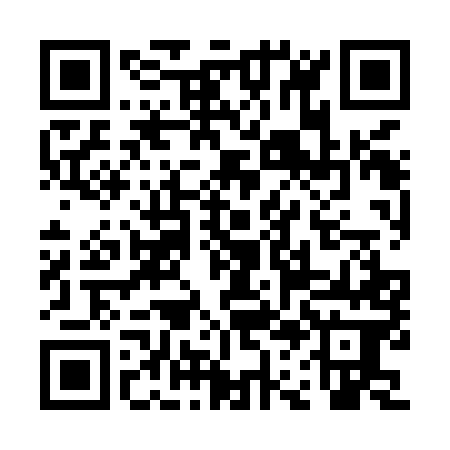 Prayer times for Kapapustitshepanianit, Quebec, CanadaMon 1 Jul 2024 - Wed 31 Jul 2024High Latitude Method: Angle Based RulePrayer Calculation Method: Islamic Society of North AmericaAsar Calculation Method: HanafiPrayer times provided by https://www.salahtimes.comDateDayFajrSunriseDhuhrAsrMaghribIsha1Mon1:583:3212:246:149:1610:502Tue1:583:3312:246:149:1510:503Wed1:593:3412:246:139:1510:494Thu2:003:3512:256:139:1410:495Fri2:003:3612:256:139:1310:496Sat2:013:3712:256:129:1210:487Sun2:023:3812:256:129:1110:488Mon2:023:4012:256:129:1010:489Tue2:033:4112:256:119:0910:4710Wed2:043:4212:266:119:0810:4711Thu2:053:4412:266:109:0710:4612Fri2:053:4512:266:109:0610:4613Sat2:063:4712:266:099:0410:4514Sun2:073:4812:266:099:0310:4415Mon2:083:5012:266:089:0210:4416Tue2:093:5112:266:079:0010:4317Wed2:093:5312:266:068:5910:4218Thu2:103:5512:266:068:5710:4219Fri2:113:5612:266:058:5610:4120Sat2:123:5812:266:048:5410:4021Sun2:134:0012:276:038:5210:3922Mon2:144:0212:276:028:5110:3823Tue2:154:0312:276:018:4910:3724Wed2:164:0512:276:008:4710:3725Thu2:174:0712:275:598:4510:3626Fri2:184:0912:275:588:4310:3527Sat2:184:1112:275:578:4110:3428Sun2:194:1312:275:568:3910:3329Mon2:204:1512:275:558:3710:3230Tue2:214:1712:265:548:3510:3131Wed2:224:1912:265:538:3310:30